МУНИЦИПАЛЬНОЕ АВТОНОМНОЕ УЧРЕЖДЕНИЕ КУЛЬТУРЫ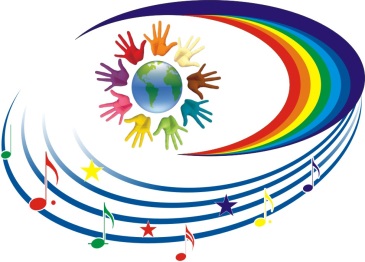 НАТАЛЬИНСКОГО МУНИЦИПАЛЬНОГО ОБРАЗОВАНИЯБАЛАКОВСКОГО МУНИЦИПАЛЬНОГО РАЙОНАСАРАТОВСКОЙ ОБЛАСТИ«НАТАЛЬИНСКИЙ ЦЕНТР КУЛЬТУРЫ»413801 с.Натальино, Балаковского района, Саратовской области, ул. Карла Маркса, д.21Утверждаю:Директор МАУК «Натальинский ЦК»А.В.Долгов Сводный план мероприятий, посвященных Дню космонавтики 12.04.2023г.           Заведующий отделом культуры                                                      Орощук Е.А.№Наименование мероприятияДата, время, место проведенияОтветственныйс.Натальинос.Натальинос.Натальинос.Натальино1Тематическое мероприятие ко Днюкосмонавтики«К полёту готов»12.04.2023г.15:00 ЦКОрощук Е.А.Зав. отделом культурыс.Матвеевкас.Матвеевкас.Матвеевкас.Матвеевка2День информации:- «Человек в открытом космосе»- выставка детских рисунков12.04.2023г.СДКЕлшина А.А.Зав. секторомЧерняева С.Ю.Рук. кружка3Тематическое мероприятие «Космос – удивительный мир»12.04.2023г.15:00 СДКЕлшина А.А.Зав. сектором4Викторина «Обнимаю небо крепкими руками»12.04.2023г.16:00 СДКБирюкова Е.В.Рук. кружкап.Новониколаевскийп.Новониколаевскийп.Новониколаевскийп.Новониколаевский5Видеочас«Юрий Гагарин -первый человек в космосе!”»12.04.2023г.17:00СДККосолапкина А. П.Зав. сектором п.Головановскийп.Головановскийп.Головановскийп.Головановский6Игра викторина «Удивительный мир космоса» ко Дню космонавтики12.04.2023г16:00СДК Телекабель У.Н.Зав. секторомп.Грачип.Грачип.Грачип.Грачи7Познавательная игра «Большое космическое путешествие»12.04.2023г11:00Филиал МАОУ СОШ п. ГоловановскийВласенко О.А.Зав. сектором8Аукцион знаний «Каким он парнем был…»12.04.2023г17:00СДКВласенко О.А.Зав. секторомс.Николевкас.Николевкас.Николевкас.Николевка9Выставка поделок и рисунков «Фантазия о космосе»10.04.2023г.14:00СДКВолгина А.Ю.Рук. кружка10Игровая программа «Полёт к неизведанному»12.04.2023г.
14:00СДКАвдеева М.М.Зав. секторомп.Николевскийп.Николевскийп.Николевскийп.Николевский11Тематическая программа
«Удивительный космос»12.04.2023г.16:00Леончик Н.П.
Зав. секторомс.Хлебновкас.Хлебновкас.Хлебновкас.Хлебновка12Игра-викторина «Удивительный мир космоса»12.04.2023г.14:00СДК Сливина И.Н.Зав. секторомс.Подсосенкис.Подсосенкис.Подсосенкис.Подсосенки13«Космонавты-герои России» информационный видеофильм11.04.2023г.16:00СДКБурлакова Е.А.Зав. секторомс.Старая Медынкас.Старая Медынкас.Старая Медынкас.Старая Медынка14Тематический вечер о Ю. Гагарине"Первый космонавт Земли"12.04.2023г.14:00СКТихомирова В.В.Зав. сектором с.Андреевкас.Андреевкас.Андреевкас.Андреевка15Литературно-музыкальный час «Знаете, каким он парнем был?..»»12.04.2023г.
15:00СККороткова Г.К.
Зав. сектором  